Opis przedmiotu zamówienia na dostawę gadżetówInformacje ogólne dotyczące zamówienia.Przedmiotem zamówienia jest wykonanie i dostawa do siedziby Zamawiającego materiałów promocyjnych z logo Copernicoin w zestawieniu poniżej.Zamawiający wymaga aby materiały promocyjne były dobrej jakości, charakteryzowały się estetyką i elegancją oraz starannością wykonania.Zamawiający wymaga aby dostarczone materiały promocyjne były oznaczone w sposób właściwy dla każdego rodzaju materiałów promocyjnych.Wykonawca zobowiązany będzie do przedstawienia Zamawiającemu projektu każdego z produktów. Przed przystąpieniem do realizacji umowy Wykonawca uzgodni z Zamawiającym wygląd oraz sposób znakowania produktów.Zamówione przedmioty nie mogą ulegać trwałym zniekształceniom, nie mogą ulegać zniszczeniu przy zwykłym korzystaniu. Nie mogą występować zarysowania pęknięcia i inne uszkodzenia produktu widoczne gołym okiem. Graficzne elementy produktu nie mogą ścierać się, rozmazywać lub zmieniać kolorów, np. podczas panujących warunków atmosferycznych.Zamawiający wymaga, aby Wykonawca udzielił gwarancji, że przedmiot dostawy jest fabrycznie nowy i wolny od wad oraz, że może być użytkowany zgodnie z przeznaczeniem.Opis materiałów promocyjnych.Przedmiotem zamówienia jest dostawa materiałów promocyjnych określonych i opisanych w poniższym wykazie:Logo do grawerów, nadruków: 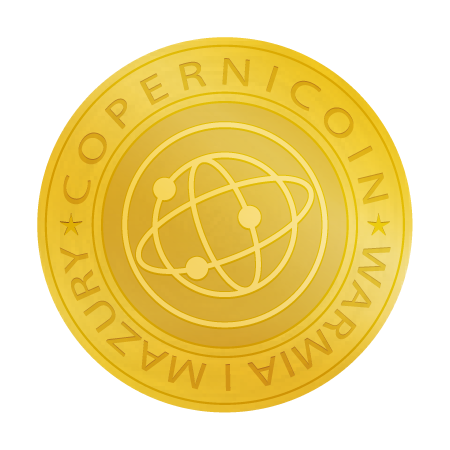 Niniejsze logo winno być czarne lub białe.Lp.Lp.Nazwa produktuNazwa produktuWzór Zamawiającego Nadruk/grawerNadruk/grawerIlość w szt.Ilość w szt.11Plecak z poliestru 600D z zewnętrzną kieszenią zapinaną na suwak i wyściełanymi plecami wykonanymi z poliestru 210DWymiary min. 240 x 390 x 90 mmmax. 270 x 420 x 110 mmKolory: limonka, pomarańczowy, niebieski.Plecak z poliestru 600D z zewnętrzną kieszenią zapinaną na suwak i wyściełanymi plecami wykonanymi z poliestru 210DWymiary min. 240 x 390 x 90 mmmax. 270 x 420 x 110 mmKolory: limonka, pomarańczowy, niebieski.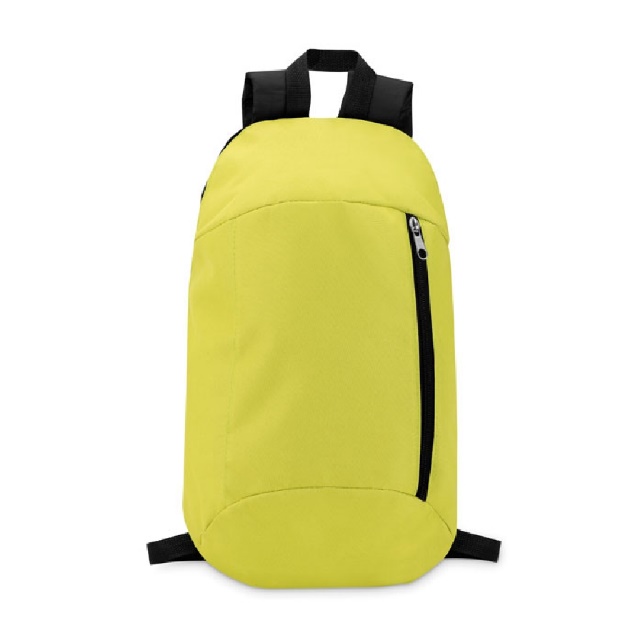 nadruk jednokolorowynadruk jednokolorowy252522Plecak z poliestru 210D z zewnętrzną kieszenią zapinaną na suwak, sznurkiem ściągającym, kanałem na wyprowadzenie słuchawek oraz wzmocnionymi narożnikami.Wymiary min. 48 x 40 x 26 cmmax. 58 x 50 x 36 cmKolory: niebieski, zielony, czerwonyPlecak z poliestru 210D z zewnętrzną kieszenią zapinaną na suwak, sznurkiem ściągającym, kanałem na wyprowadzenie słuchawek oraz wzmocnionymi narożnikami.Wymiary min. 48 x 40 x 26 cmmax. 58 x 50 x 36 cmKolory: niebieski, zielony, czerwony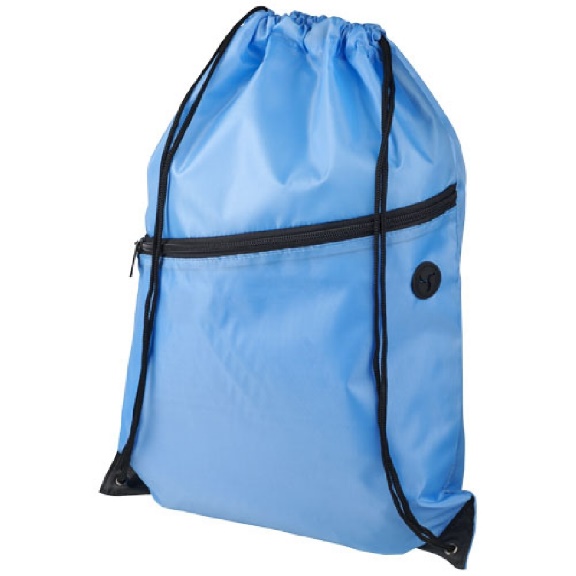 nadruk jednokolorowynadruk jednokolorowy252533Zestaw  w etui - teleskop do smartfonów z lunetą mocowany za pomocą klipsa do telefonu.Zoom: 40 x 60Wbudowany kompasMateriał: ABS, guma, szkło optyczneWymiary: 15.5 x 5 x 17cmZestaw  w etui - teleskop do smartfonów z lunetą mocowany za pomocą klipsa do telefonu.Zoom: 40 x 60Wbudowany kompasMateriał: ABS, guma, szkło optyczneWymiary: 15.5 x 5 x 17cm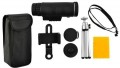 nadruk jednokolorowynadruk jednokolorowy10 10 44Torba na zakupy z laminowanego190T RPETWymiary min.  38 x 42 cmMax. 43 x 45 cmWymiary jednego paska/uchwytu:Min. 60 cmMax. 70 cmKolor: fioletowa, zielona, limonkaTorba na zakupy z laminowanego190T RPETWymiary min.  38 x 42 cmMax. 43 x 45 cmWymiary jednego paska/uchwytu:Min. 60 cmMax. 70 cmKolor: fioletowa, zielona, limonka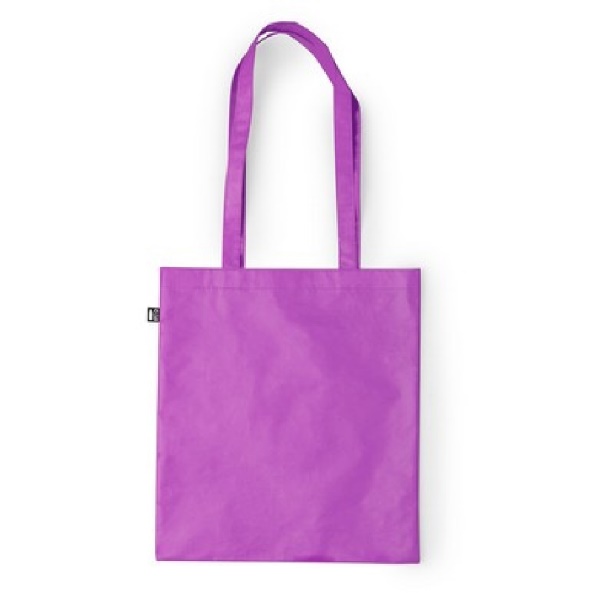 nadruk jednokolorowynadruk jednokolorowy404055Okrągła lampka LED i rozdzielacz usb w jednym.Lampka USB na 5 LED i hub na 4 porty USB 2.0 w silikonowej obudowie.Wymiar 14,5 x 4,5 x 1,6 cmKolor: czarny, białyOkrągła lampka LED i rozdzielacz usb w jednym.Lampka USB na 5 LED i hub na 4 porty USB 2.0 w silikonowej obudowie.Wymiar 14,5 x 4,5 x 1,6 cmKolor: czarny, biały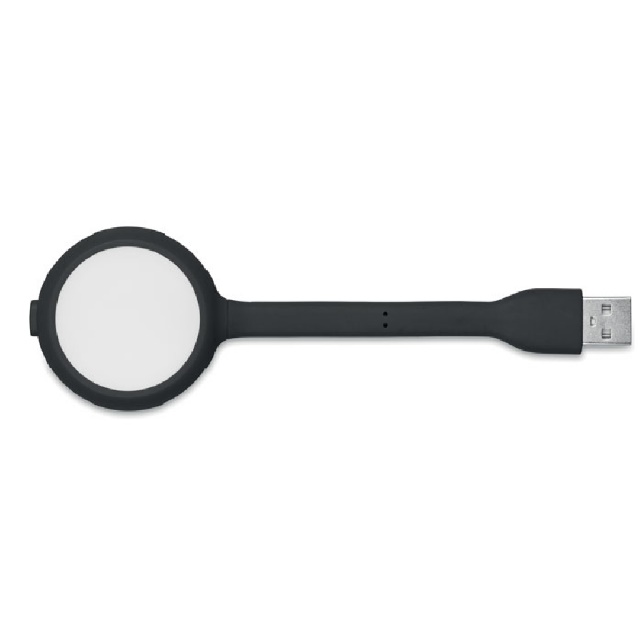 nadruk jednokolorowynadruk jednokolorowy404066Okrągły rozdzielacz USB na 4 porty 2.0 w obudowie plastikowej. Kabel o długości 14cm. Wymiary: Ø5 x 1,8 cmKolor obudowy: białyKolor kabla: czarny, niebieskiOkrągły rozdzielacz USB na 4 porty 2.0 w obudowie plastikowej. Kabel o długości 14cm. Wymiary: Ø5 x 1,8 cmKolor obudowy: białyKolor kabla: czarny, niebieski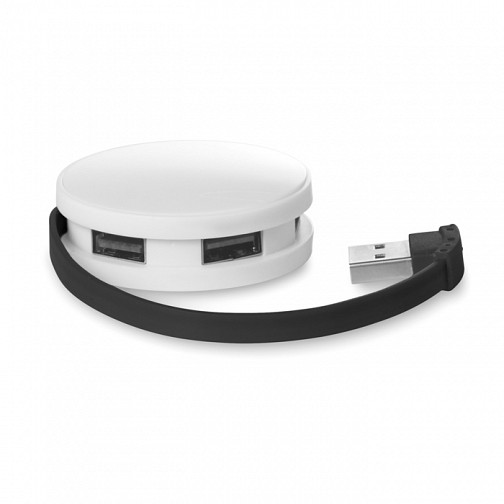 nadruk jednokolorowynadruk jednokolorowy404077Czapka z lampką LED/USB z dzianiny akrylowej w 100%, która zawiera elastyczny podkład z dzianiny, wypinaną lampkę LED.Lamka LED/USB:- czas pracy 2/4 godziny
- jasność 150 lumenów- zasięg do 10 m
- funkcje jasnego, średniego i pulsującego światła
- akumulator polimerowy 300 mAh- ładowanie poprzez port USB- stopień ochrony IP44Wymiary czapki : uniwersalny – musi pasować na obwód głowy od 53 cm do 59 cm.Kolor czapki: szary, czarnyCzapka z lampką LED/USB z dzianiny akrylowej w 100%, która zawiera elastyczny podkład z dzianiny, wypinaną lampkę LED.Lamka LED/USB:- czas pracy 2/4 godziny
- jasność 150 lumenów- zasięg do 10 m
- funkcje jasnego, średniego i pulsującego światła
- akumulator polimerowy 300 mAh- ładowanie poprzez port USB- stopień ochrony IP44Wymiary czapki : uniwersalny – musi pasować na obwód głowy od 53 cm do 59 cm.Kolor czapki: szary, czarny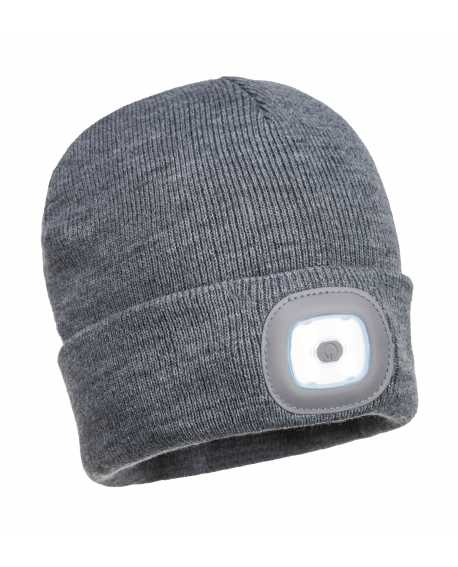 nadruk jednokolorowynadruk jednokolorowy15 15 88Okrągła ładowarka bezprzewodowa 5W z bambusa i aluminium, działająca z telefonami posiadającymi możliwość ładowania indukcyjnego, wejściem micro USB 5V/1A i kablem micro USB.Wymiary: Ø9,9 x 0,8 cmOkrągła ładowarka bezprzewodowa 5W z bambusa i aluminium, działająca z telefonami posiadającymi możliwość ładowania indukcyjnego, wejściem micro USB 5V/1A i kablem micro USB.Wymiary: Ø9,9 x 0,8 cm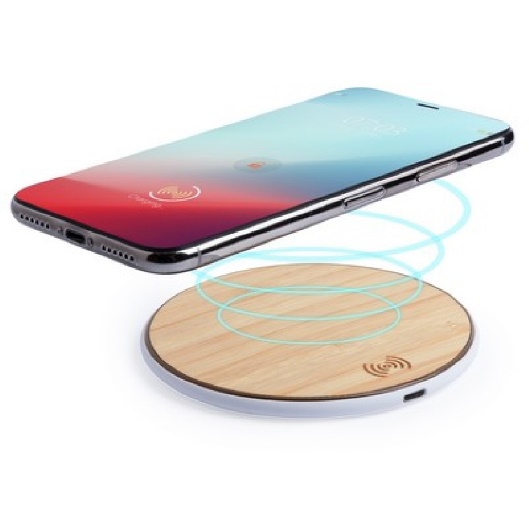 nadruk jednokolorowynadruk jednokolorowy151599Zestaw do ochrony prywatności cyfrowej zawierający blokadę transferu danych USB, blokadę kamery internetowej i blokadę gniazda audio umieszczone w ochronnym etui.Wymiary: 8,1 x 1,7 x 8,1 cmKolor blokad: czarnyKolor etui: białyZestaw do ochrony prywatności cyfrowej zawierający blokadę transferu danych USB, blokadę kamery internetowej i blokadę gniazda audio umieszczone w ochronnym etui.Wymiary: 8,1 x 1,7 x 8,1 cmKolor blokad: czarnyKolor etui: biały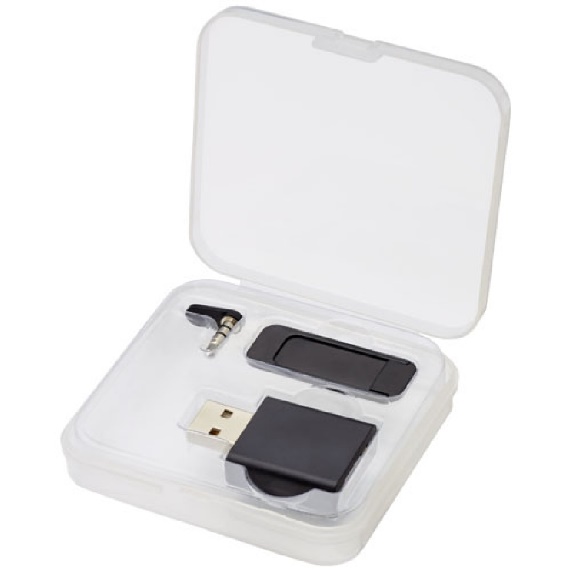 nadruk jednokolorowynadruk jednokolorowy40401010Lunchbox wykonany z PP z wbudowaną funkcją podstawki pod telefon.Wymiary: 19X11X6 CMPojemność: 1000 mlKolor: czarny, zielonyLunchbox wykonany z PP z wbudowaną funkcją podstawki pod telefon.Wymiary: 19X11X6 CMPojemność: 1000 mlKolor: czarny, zielony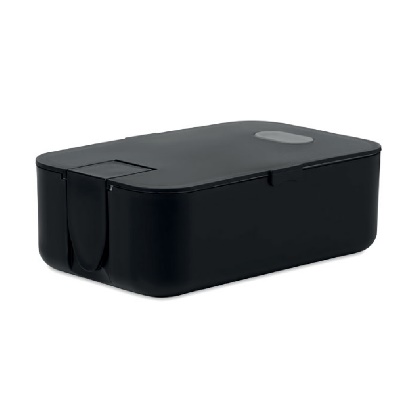 nadruk jednokolorowynadruk jednokolorowy40401111Cyfrowa waga do bagażu z power bankiem 2200 mAh, max 50 kg, funkcja tarowania, wskaźnik niskiego poziomu baterii i przeciążenia, ładowana przez USB w zestawie z kablem.Wymiary: 14 x 3,2 x 2,5 cm.Materiał: ABSKolor obudowy: czarny, białyCyfrowa waga do bagażu z power bankiem 2200 mAh, max 50 kg, funkcja tarowania, wskaźnik niskiego poziomu baterii i przeciążenia, ładowana przez USB w zestawie z kablem.Wymiary: 14 x 3,2 x 2,5 cm.Materiał: ABSKolor obudowy: czarny, biały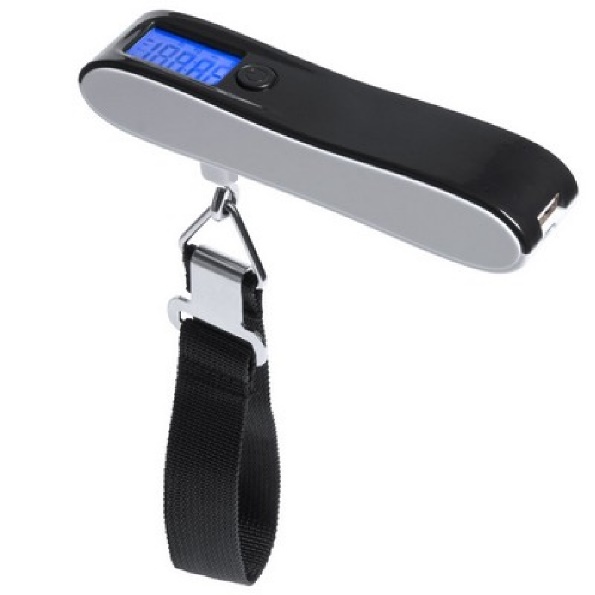 nadruk jednokolorowynadruk jednokolorowy151512Butelka z głośnikiem i ręcznikiem. Bezprzewodowy głośnik - butelka 500ml.Zawiera ręcznik z 55% poliestru o wymiarach 30x80 cm.Kolor ręcznika: zielony, niebieskiZawiera baterię Li-on 300mAh oraz kabel micro USB. Dane wyjściowe: 3W.Wymiary butelki: Ø 6,7 x 26,2 cmKolor butelki: zielony, niebieskiButelka z głośnikiem i ręcznikiem. Bezprzewodowy głośnik - butelka 500ml.Zawiera ręcznik z 55% poliestru o wymiarach 30x80 cm.Kolor ręcznika: zielony, niebieskiZawiera baterię Li-on 300mAh oraz kabel micro USB. Dane wyjściowe: 3W.Wymiary butelki: Ø 6,7 x 26,2 cmKolor butelki: zielony, niebieski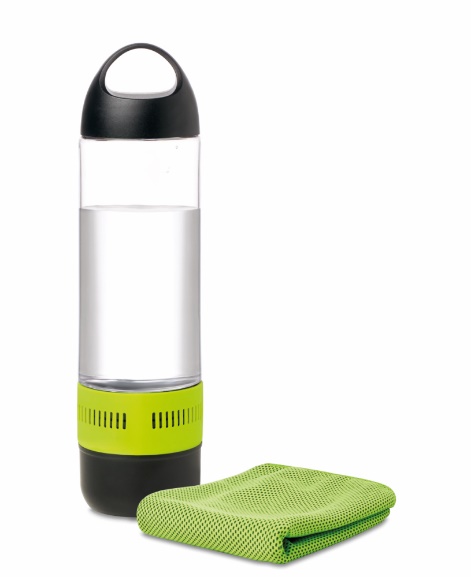 nadruk jednokolorowynadruk jednokolorowy15